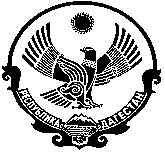                                   РОССИЙСКАЯ ФЕДЕРАЦИЯ                     РЕСПУБЛИКА ДАГЕСТАН  КИЗЛЯРСКИЙ РАЙОН                                                                                                           АДМИНИСТРАЦИЯ МУНИЦИПАЛЬНОГО ОБРАЗОВАНИЯ  СЕЛЬСКОГО ПОСЕЛЕНИЯ   «СЕЛЬСОВЕТ «МАЛОАРЕШЕВСКИЙ»368806 Респ.Дагестан,Кизлярский район____________________________тел.8(928)556-95-55________ с. Малая-Арешевка  от « 29 »   08.   2021  г.                                                                  Постановление № 32Об утверждении Типовой декларации конфликта интересов в Администрации муниципального образования сельского поселения «сельсовет «Малоарешевский» Кизлярского района Республики Дагестан В соответствии с Федеральным законом от 25.12.2008 г. № 273-ФЗ «О противодействии коррупции», Федеральным законом  от 02.03.2007 г. № 25-ФЗ «О муниципальной службе в Российской Федерации», Федеральным законом от 06.10.2003г. № 131-ФЗ  « Об общих принципах организации местного самоуправления в Российской Федерации», Администрация муниципального образования  сельского поселения «сельсовет «Малоарешевский» Кизлярского района Республики Дагестан постановляет:Утвердить Типовую декларацию конфликта интересов (прилагается).Контроль за исполнением данного постановления оставляю за собой.Настоящее постановление вступает в силу с момента подписания и распространяется на правоотношения, возникшие с 29.08.2021 г.Глава МО СП «сельсовет «Малоарешевский»                      М.И.Магомедов Приложение К постановлению МОСП «сельсовет «Малоарешевский»От 29.08.2021 г. №32Типовая декларация конфликта интересовНастоящая декларация разработана в целях организации работы по выявлению случаев возникновения конфликта интересов, одной из сторон которого являются муниципальные  служащие ОМСУ сельского поселения  «сельсовет «Малоарешевский» Кизлярского района Республики Дагестан, замещающие должности в ОМСУ сельского поселения «сельсовет «Малоарешевский».Декларация заполняется муниципальным  служащим ОМСУ сельского поселения «сельсовет «Малоарешевский» Кизлярского района Республики Дагестан  (далее – муниципальный  служащий).Настоящий документ носит строго конфиденциальный характер и предназначен исключительно для внутреннего пользования в ОМСУ сельского поселения «сельсовет «Малоарешевский» Кизлярского района Республики Дагестан. Содержание настоящего документа не подлежит раскрытию каким-либо третьим сторонам и не может быть использовано ими в каких-либо целях. Срок хранения данного документа составляет один год.Необходимо внимательно ознакомиться с приведенными   ниже вопросами и ответить «да» или «нет» на каждый из вопросов. Ко всем ответам «да» необходимо дать разъяснения в месте, отведенном в конце Декларации.[3]При заполнении Декларации необходимо учесть, что все поставленные вопросы распространяются не только на муниципального  служащего, но и на его супругу (а), родителей, детей, братьев, сестер, а также на братьев, сестер, родителей, детей супругов и супругов детей (далее – члены семьи).1.      Владеете ли Вы (члены Вашей семьи) ценными бумагами (долями участия, паями в уставных (складочных) капиталах организаций) или любыми другими финансовыми интересами:[4]1.1.                    В компании, находящейся в деловых отношениях с ОМСУ, в котором Вы замещаете должность (далее – исполнительный орган) (компании-подрядчике и т.п.)? _____                                                                         да/нет1.2.                    В компании или организации, которая может быть заинтересована или ищет возможность построить деловые отношения с ОМСУ или ведет с ней переговоры? _____                                                                   да/нет1.3.                    В компании или организации, выступающей стороной в судебном разбирательстве с ОМСУ? _____                                                                                               да/нет2.      Если ответ на один из вышеперечисленных вопросов в отношении Вас является «да», то передали ли Вы имеющиеся ценные бумаги, акции (доли участия, паи в уставных (складочных) капиталах организаций) в доверительное управление в соответствии с гражданским законодательством Российской Федерации? _____                                                                    да/нет3.      Являетесь ли Вы или кто-либо из членов Вашей семьи членами органов управления (Совета директоров, Правления) или исполнительными руководителями (директорами, заместителями директоров т.п.), а также работниками, советниками, консультантами, агентами или доверенными лицами:[5]3.1.        В компании, находящейся в деловых отношениях с ОМСУ? _____   да/нет3.2.        В компании, которая ищет возможность построить деловые отношения с ОМСУ (например, участвует в конкурсе или аукционе на право заключения государственного контракта)? _____                                                                                                                                                        да/нет3.3.        В компании, выступающей или предполагающей выступить стороной в судебном разбирательстве с ОМСУ? _____                                                                                                                                                      да/нет4.      Производили ли Вы какие-либо действия от лица ОМСУ (например, как лицо, утверждающее приемку выполненной работы, оформление или утверждение платежных документов и т.п.) в отношении организаций, в которых Вы или члены Вашей семьи имели финансовый интерес? _____              да/нет5.      Получали ли Вы или члены Вашей семьи в декларируемом периоде вознаграждения (подарки, денежное вознаграждение, ссуды, услуги, оплату развлечений, отдыха, транспортных расходов и иные вознаграждения) от физических и/или юридических лиц, в отношении которых осуществляли отдельные функции муниципального  управления[6]? _____                                                                                                                                                        да/нет6.      Раскрывали ли Вы в своих личных интересах или в интересах членов Вашей семьи, в том числе финансовых, какому-либо лицу или компании какую-либо конфиденциальную информацию (планы, программы, финансовые данные и т.п.), ставшую Вам известной по службе или разработанную Вами для ОМСУ во время исполнения своих служебных обязанностей? _____                                       да/нет7.      Раскрывали ли Вы в своих личных интересах или в интересах членов Вашей семьи, в том числе финансовых, какому-либо третьему физическому или юридическому лицу какую-либо иную связанную с ОМСУ  информацию, ставшую Вам известной в связи с исполнением служебных обязанностей? _____                                                 да/нет8.      Использовали ли Вы средства материально-технического и иного обеспечения, другое имущество ОМСУ  (включая средства связи и доступ в Интернет) в целях, не связанных с исполнением должностных обязанностей? _____    да/нет9.      Выполняете ли Вы иную оплачиваемую работу вне занятости в ОМСУ, которая противоречит требованиям служебного распорядка ОМСУ  к служебному времени и ведет к использованию в выгоде третьей стороны ресурсов и информации, являющихся собственностью ОМСУ? _____                                                                                                                                                                                         да/нет10.    Имеются ли среди членов Вашей семьи лица, выполняющие оплачиваемую работу на условиях трудового или гражданско-правового договора в организации, в отношении которой Вы осуществляете отдельные функции муниципального  управления? _____                                                                                                                     да/нет11.    Работают ли члены Вашей семьи в ОМСУ, в том числе под Вашим прямым руководством? _____                                                                                         да/нет12.    Работает ли в ОМСУ, органе государственной власти (государственном органе) Республики Дагестан и (или) территориальном органе федерального органа исполнительной власти какой-либо член Вашей семьи[7]? _____                   да/нет13.    Оказывали ли Вы протекцию членам Вашей семьи при приеме их на муниципальную службу в ОМСУ или давали оценку их работе; продвигали ли Вы их на вышестоящую должность, оценивали ли Вы их работу или способствовали освобождению от дисциплинарной ответственности? _____                                                  да/нет14.    Известно ли Вам о каких-либо иных обстоятельствах, не указанных выше, которые вызывают или могут вызвать конфликт интересов, или могут создать впечатление у Ваших коллег и руководителей, что Вы принимаете решения под воздействием конфликта интересов? _____                                                                                                                                                                                       да/нетЕсли Вы ответили «да» на любой из вышеуказанных вопросов, просьба изложить ниже подробную информацию для всестороннего рассмотрения и оценки обстоятельств (с указанием номера вопроса).__________________________________________________________________________________________________________________________________________________________________________________________________________________________________________________________________________________________________________________________________________________________________________________________________________________________________________________________________________________________________________Настоящим подтверждаю, что я прочитал(а) и понял(а) все вышеуказанные вопросы, а мои ответы и любая пояснительная информация являются полными, правдивыми и правильными.Подпись: _________________ ФИО ___________________________________[1] Указывается дата назначения на замещаемую должность муниципальной  службы в ОМСУ  (далее – должность) в ОМСУ Кизлярского муниципального района. Если дата назначения на должность в ОМСУ Кизлярского  муниципального района  превышает 3 года до даты заполнения Декларации, то Декларация заполняется за последние 3 года, предшествующие заполнению Декларации с указанием соответствующей даты.[2] Указывается дата заполнения Декларации.[3] Ответ «да» необязательно означает наличие конфликта интересов, но выявляет вопрос, заслуживающий дальнейшего рассмотрения представителем нанимателя.[4] При ответе «да» на какой-либо из вопросов данного пункта в заключительной части Декларации следует указать о ком идет речь (Вы или кто-либо из членов Вашей семьи).[5] При ответе «да» на какой-либо из вопросов данного пункта в заключительной части Декларации следует указать о ком идет речь (Вы или кто-либо из членов Вашей семьи) и кем указанное лицо является (членом органа управления (Совета директоров, Правления) или исполнительным руководителем (директором, заместителем директора т.п.), или работником, советником, консультантом, агентом или доверенным лицом).[6] Здесь и далее под функциями муниципального управления организацией понимаются полномочия муниципального  служащего принимать обязательные для исполнения решения по кадровым, организационно-техническим, финансовым, материально-техническим или иным вопросам в отношении данной организации, в том числе решения, связанные с выдачей разрешений (лицензий) на осуществление определенного вида деятельности и (или) отдельных действий данной организацией, либо готовить проекты таких решений.[7] Укажите ФИО родственника, степень родства (свойства), должность и орган, в котором он проходит муниципальную, государственную службу.Кому:(указывается ФИО и должность представителя нанимателя)От кого (ФИО муниципального  служащего, заполнившего Декларацию)Должность:Дата заполнения:Декларация охватывает период временис[1]___________ по[2]_________